                                                                                                 2.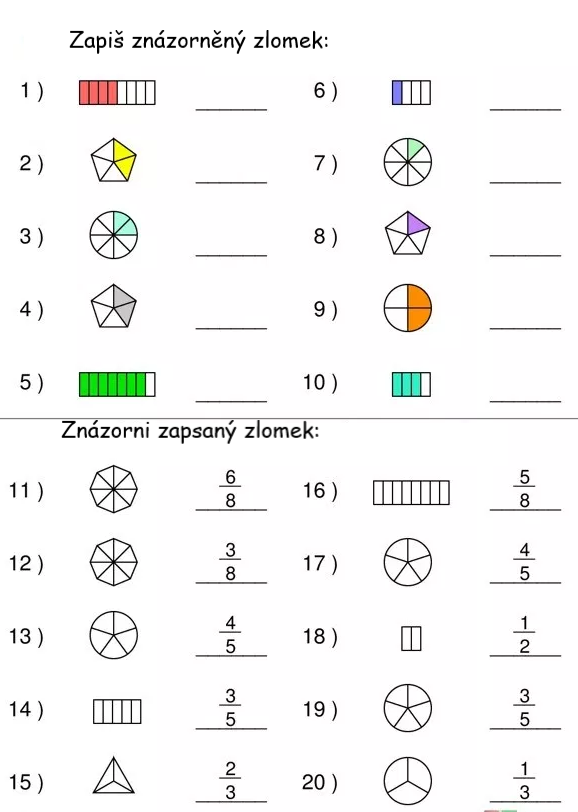 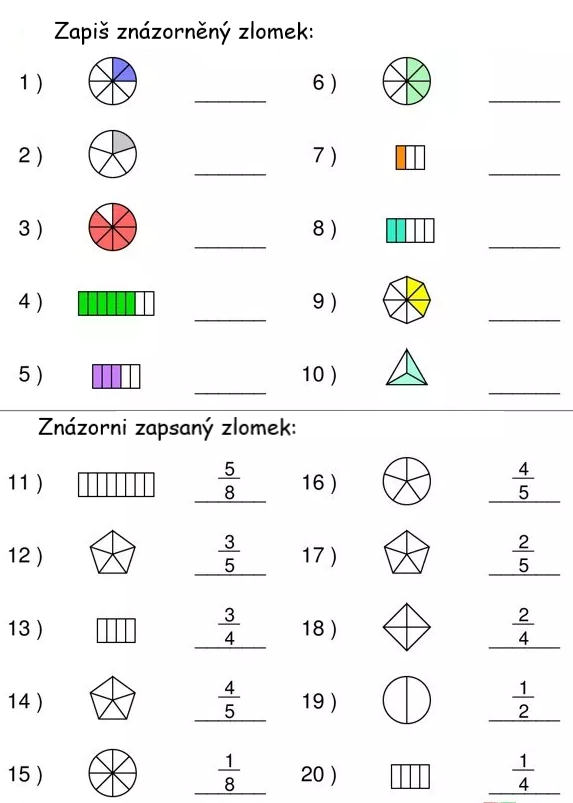 3.                                                                                                     4.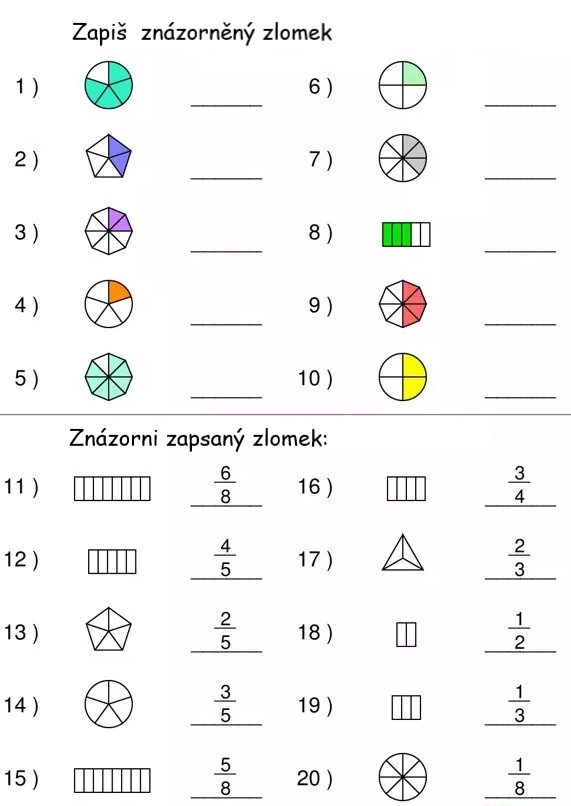 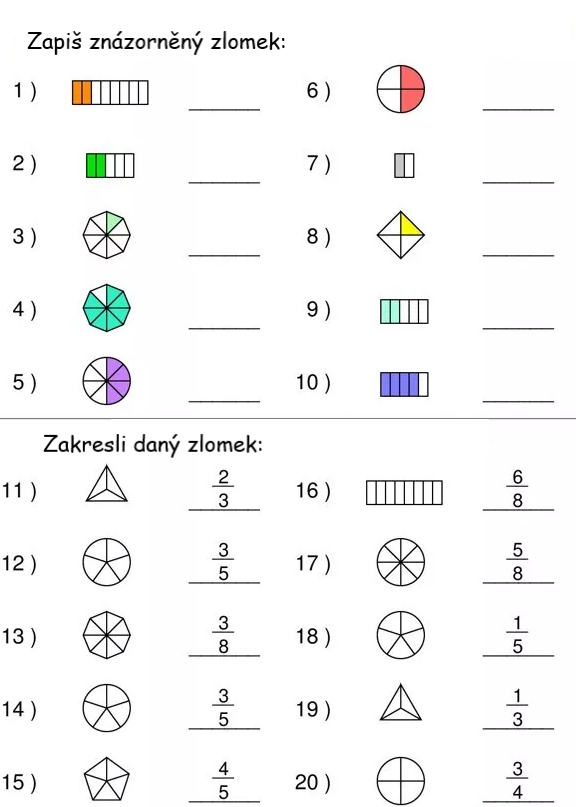 Zapiš znázorněné zlomky                                                             2.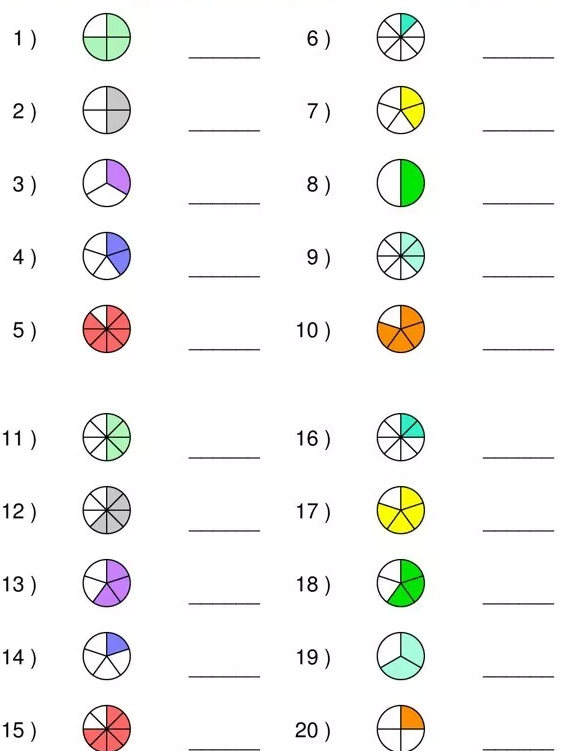 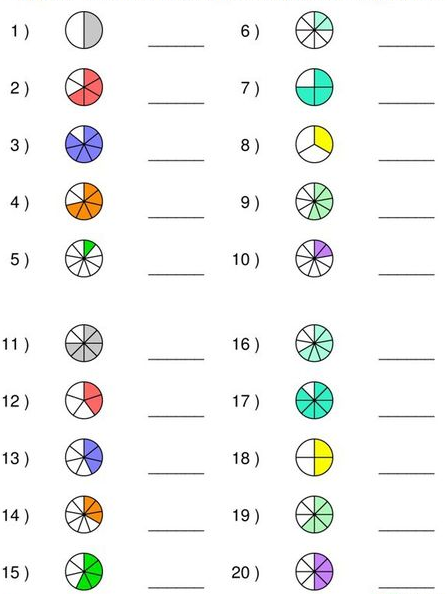 3.                                                              4.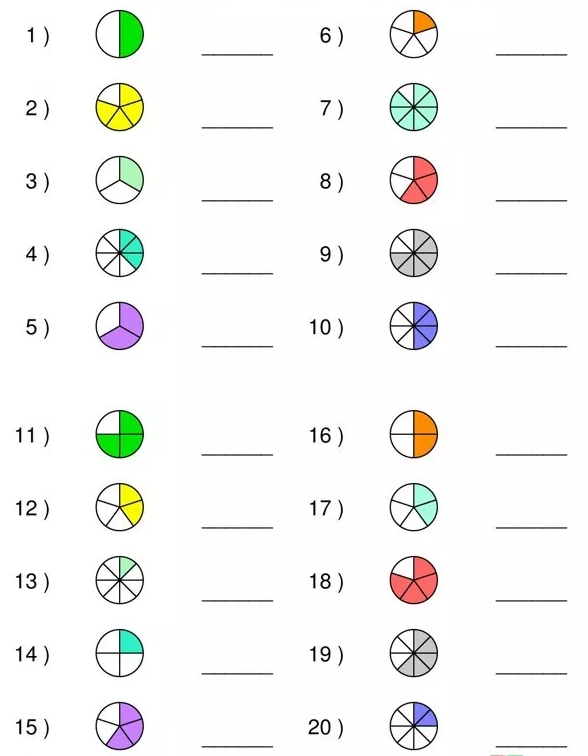 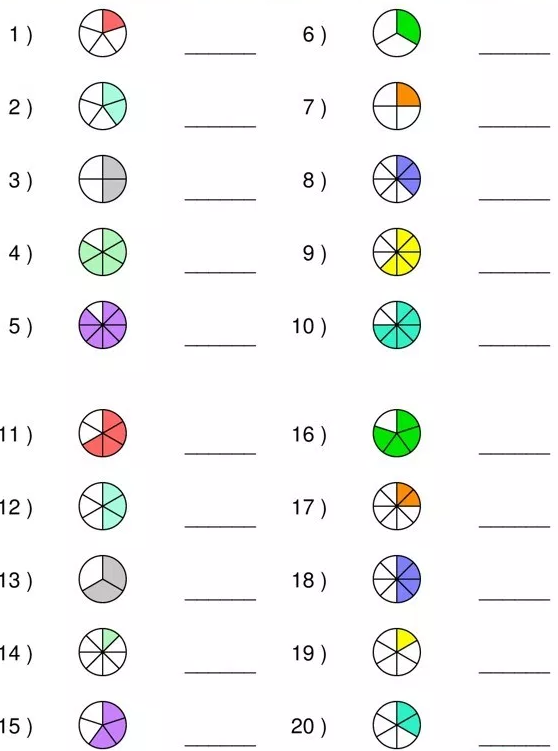 